Application for Employment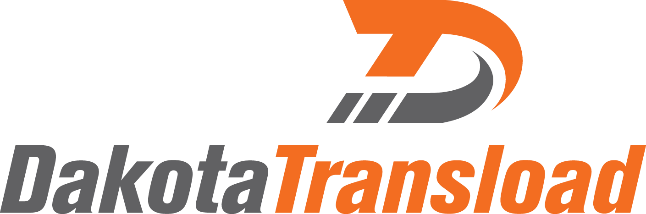 		300 Ball Park Street, Stanton, ND 58571		Phone:  701-745-3341   Fax:  701-745-3349www.dakotatransload.comMust be at least 16 years old to applyIf completing by hand, please printDateNameNameSocial Security NumberSocial Security NumberSocial Security NumberSocial Security NumberSocial Security NumberSocial Security NumberSocial Security Number--LastLastLastLastLastFirstFirstFirstFirstFirstMIMIemail addressemail addressemail addressemail addressemail addressemail addressMailing AddressMailing AddressMailing AddressMailing AddressPrimary PhonePrimary PhonePrimary PhonePrimary PhonePrimary Phone	--CityStateStateStateZipAlternate PhoneAlternate PhoneAlternate PhoneAlternate PhoneAlternate PhoneAlternate Phone--Position DesiredPosition DesiredPosition DesiredPosition DesiredSalary ExpectationsSalary ExpectationsSalary ExpectationsSalary ExpectationsSalary ExpectationsSalary ExpectationsSalary ExpectationsAvailable to startAvailable to startAvailable to startAvailable to start Immediately Immediately Immediately Immediately 2 Weeks 2 Weeks 2 Weeks 2 Weeks Other: Other: Other: Other: Other:SeekingSeeking Full-time employment (30+ hours/week) Full-time employment (30+ hours/week) Full-time employment (30+ hours/week) Full-time employment (30+ hours/week) Full-time employment (30+ hours/week) Full-time employment (30+ hours/week) Full-time employment (30+ hours/week) Part-time employment (<30 hours/week) Part-time employment (<30 hours/week) Part-time employment (<30 hours/week) Part-time employment (<30 hours/week) Part-time employment (<30 hours/week) Part-time employment (<30 hours/week) Part-time employment (<30 hours/week) Part-time employment (<30 hours/week) Part-time employment (<30 hours/week) Part-time employment (<30 hours/week) Regular Regular Temporary Temporary Temporary Temporary Temporary Seasonal Seasonal Seasonal SeasonalWilling to workWilling to workWilling to work Day Shift Day Shift Day Shift Evening Shift Evening Shift Evening Shift Evening Shift Evening Shift Evening Shift Night Shift Night Shift Night Shift Night Shift Night Shift Night Shift Rotating Shift Rotating Shift Rotating Shift Rotating Shift Split Shift Split Shift Split Shift Split Shift Split Shift Split Shift Split Shift Split ShiftDays AvailableDays AvailableDays Available Sunday Sunday Monday Monday Monday Monday Monday Tuesday Tuesday Tuesday Wednesday Wednesday Wednesday Wednesday Wednesday Wednesday Wednesday Thursday Thursday Thursday Friday Friday Friday Friday Saturday Saturday SaturdayEMPLOYMENT HISTORY, starting with most recent employerEMPLOYMENT HISTORY, starting with most recent employerEMPLOYMENT HISTORY, starting with most recent employerEMPLOYMENT HISTORY, starting with most recent employerEMPLOYMENT HISTORY, starting with most recent employerEMPLOYMENT HISTORY, starting with most recent employerEMPLOYMENT HISTORY, starting with most recent employerEMPLOYMENT HISTORY, starting with most recent employerEMPLOYMENT HISTORY, starting with most recent employerEMPLOYMENT HISTORY, starting with most recent employerEMPLOYMENT HISTORY, starting with most recent employerEMPLOYMENT HISTORY, starting with most recent employerEMPLOYMENT HISTORY, starting with most recent employerEMPLOYMENT HISTORY, starting with most recent employerEMPLOYMENT HISTORY, starting with most recent employerEMPLOYMENT HISTORY, starting with most recent employerEMPLOYMENT HISTORY, starting with most recent employerEMPLOYMENT HISTORY, starting with most recent employerEMPLOYMENT HISTORY, starting with most recent employerEMPLOYMENT HISTORY, starting with most recent employerEMPLOYMENT HISTORY, starting with most recent employerEMPLOYMENT HISTORY, starting with most recent employerEMPLOYMENT HISTORY, starting with most recent employerEMPLOYMENT HISTORY, starting with most recent employerEMPLOYMENT HISTORY, starting with most recent employerEMPLOYMENT HISTORY, starting with most recent employerEMPLOYMENT HISTORY, starting with most recent employerEMPLOYMENT HISTORY, starting with most recent employerEMPLOYMENT HISTORY, starting with most recent employerCompany NameCompany NameCompany NameCompany NameCompany NameCompany NameCity/StateCity/StateCity/StateCity/StateTelephone NumberTelephone NumberTelephone NumberTelephone NumberTelephone Number--SalarySalarySalarySalaryPer      HourPer      HourPer      Hour Week Week Week Week Week Week Month Month Month Month Year YearStart DateStart DateStart DateStart DateEnd DateEnd DateReason for leavingReason for leavingReason for leavingReason for leavingReason for leavingJob TitleJob TitleJob TitleJob TitleEquipment operatedEquipment operatedEquipment operatedEquipment operatedEquipment operatedEquipment operatedEquipment operatedEquipment operatedDutiesDutiesEmployer #2Employer #2Employer #2Employer #2Employer #2Employer #2Employer #2Employer #2Employer #2Employer #2Employer #2Employer #2Employer #2Employer #2Employer #2Employer #2Employer #2Employer #2Employer #2Employer #2Employer #2Employer #2Employer #2Employer #2Employer #2Employer #2Employer #2Employer #2Employer #2Company NameCompany NameCompany NameCompany NameCompany NameCity/StateCity/StateCity/StateTelephone NumberTelephone NumberTelephone NumberTelephone NumberTelephone NumberTelephone Number--SalarySalarySalaryPer      HourPer      HourPer      HourPer      Hour Week Week Week Week Week Month Month Month Month Year YearStart DateStart DateStart DateEnd DateEnd DateReason for leavingReason for leavingReason for leavingReason for leavingReason for leavingReason for leavingJob TitleJob TitleJob TitleEquipment operatedEquipment operatedEquipment operatedEquipment operatedEquipment operatedEquipment operatedEquipment operatedDutiesEmployer #3Employer #3Employer #3Employer #3Employer #3Employer #3Employer #3Employer #3Employer #3Employer #3Employer #3Employer #3Employer #3Employer #3Employer #3Employer #3Employer #3Employer #3Employer #3Employer #3Employer #3Employer #3Employer #3Employer #3Employer #3Employer #3Employer #3Employer #3Employer #3Company NameCompany NameCompany NameCompany NameCompany NameCity/StateCity/StateCity/StateTelephone NumberTelephone NumberTelephone NumberTelephone NumberTelephone NumberTelephone Number---SalarySalarySalaryPer      HourPer      HourPer      HourPer      Hour Week Week Week Week Week Month Month Month Month Year YearStart DateStart DateStart DateEnd DateEnd DateReason for leavingReason for leavingReason for leavingReason for leavingReason for leavingReason for leavingJob TitleJob TitleJob TitleEquipment operatedEquipment operatedEquipment operatedEquipment operatedEquipment operatedEquipment operatedEquipment operatedDutiesAre you presently employed?  Yes  NoHave you ever been employed by this company?  No  Yes Have you ever been employed by this company?  No  Yes If “Yes,” when?If “Yes,” when?If “Yes,” when?If “Yes,” when?If “Yes,” when?Position(s) held:Position(s) held:Are you presently employed?  Yes  NoHave you ever been employed by this company?  No  Yes Have you ever been employed by this company?  No  Yes From:To:May we contact your present employer?     Yes  NoMay we contact your present employer?     Yes  NoIf “No,” briefly explain:If “No,” briefly explain:If “No,” briefly explain:May we contact your past employers? Yes  NoMay we contact your past employers? Yes  NoMay we contact your past employers? Yes  NoMay we contact your past employers? Yes  NoIf “No,” briefly explain:May we contact your present employer?     Yes  NoMay we contact your present employer?     Yes  NoMay we contact your past employers? Yes  NoMay we contact your past employers? Yes  NoMay we contact your past employers? Yes  NoMay we contact your past employers? Yes  NoHigh SchoolSchool Name 9  10  11  12High SchoolCity, State 9  10  11  12CollegeSchool NameCollegeCity, StateOtherSchool NameOtherCity, StateMilitaryBranch of ServiceRank:MilitaryYears ServedReservist?  Yes  NoHonorably Discharged?  Yes  NoHonorably Discharged?  Yes  NoBe advised that we seek background checks on applicants and screen for drugs and alcohol.  You may note any concerns here:Be advised that we seek background checks on applicants and screen for drugs and alcohol.  You may note any concerns here:Be advised that we seek background checks on applicants and screen for drugs and alcohol.  You may note any concerns here:Be advised that we seek background checks on applicants and screen for drugs and alcohol.  You may note any concerns here:Be advised that we seek background checks on applicants and screen for drugs and alcohol.  You may note any concerns here:Be advised that we seek background checks on applicants and screen for drugs and alcohol.  You may note any concerns here:CAREER ENHANCEMENTSCAREER ENHANCEMENTSCAREER ENHANCEMENTSCAREER ENHANCEMENTSCAREER ENHANCEMENTSCAREER ENHANCEMENTSCAREER ENHANCEMENTSCAREER ENHANCEMENTSCAREER ENHANCEMENTSCAREER ENHANCEMENTSDo you possess a valid driver’s license?      No       YesDo you possess a valid driver’s license?      No       YesDo you possess a valid driver’s license?      No       YesDo you possess a valid driver’s license?      No       YesDo you possess a valid driver’s license?      No       YesIssuing State:Issuing State:Class:Operator ExperienceOperator Experience Forklift Front-end Loader Other (list): Other (list):Certification(s) held:List special skills, society memberships, professional organizations,  or other interests that contribute to your qualifications:List special skills, society memberships, professional organizations,  or other interests that contribute to your qualifications:List special skills, society memberships, professional organizations,  or other interests that contribute to your qualifications:List special skills, society memberships, professional organizations,  or other interests that contribute to your qualifications:List special skills, society memberships, professional organizations,  or other interests that contribute to your qualifications:List special skills, society memberships, professional organizations,  or other interests that contribute to your qualifications:List special skills, society memberships, professional organizations,  or other interests that contribute to your qualifications:List special skills, society memberships, professional organizations,  or other interests that contribute to your qualifications:List special skills, society memberships, professional organizations,  or other interests that contribute to your qualifications:List special skills, society memberships, professional organizations,  or other interests that contribute to your qualifications:EMERGENCY CONTACTEMERGENCY CONTACTEMERGENCY CONTACTEMERGENCY CONTACTEMERGENCY CONTACTEMERGENCY CONTACTEMERGENCY CONTACTEMERGENCY CONTACTEMERGENCY CONTACTEMERGENCY CONTACTEMERGENCY CONTACTNameRelationshipTelephoneTelephoneTelephoneTelephoneTelephoneAddress, including city & stateAddress, including city & state--HOW WERE YOU REFERRED TO US?HOW WERE YOU REFERRED TO US?HOW WERE YOU REFERRED TO US?HOW WERE YOU REFERRED TO US?HOW WERE YOU REFERRED TO US?HOW WERE YOU REFERRED TO US?HOW WERE YOU REFERRED TO US?HOW WERE YOU REFERRED TO US?HOW WERE YOU REFERRED TO US?HOW WERE YOU REFERRED TO US?HOW WERE YOU REFERRED TO US?REFERENCES:  List at least three persons, not related to you, whom you’ve known for one or more years.REFERENCES:  List at least three persons, not related to you, whom you’ve known for one or more years.REFERENCES:  List at least three persons, not related to you, whom you’ve known for one or more years.REFERENCES:  List at least three persons, not related to you, whom you’ve known for one or more years.REFERENCES:  List at least three persons, not related to you, whom you’ve known for one or more years.REFERENCES:  List at least three persons, not related to you, whom you’ve known for one or more years.REFERENCES:  List at least three persons, not related to you, whom you’ve known for one or more years.REFERENCES:  List at least three persons, not related to you, whom you’ve known for one or more years.REFERENCES:  List at least three persons, not related to you, whom you’ve known for one or more years.REFERENCES:  List at least three persons, not related to you, whom you’ve known for one or more years.REFERENCES:  List at least three persons, not related to you, whom you’ve known for one or more years.1NameNameAddressAddressAddressTelephoneTelephoneTelephoneTelephoneTelephone1--2NameNameAddressAddressAddressTelephoneTelephoneTelephoneTelephoneTelephone2--3NameNameAddressAddressAddressTelephoneTelephoneTelephoneTelephoneTelephone3--